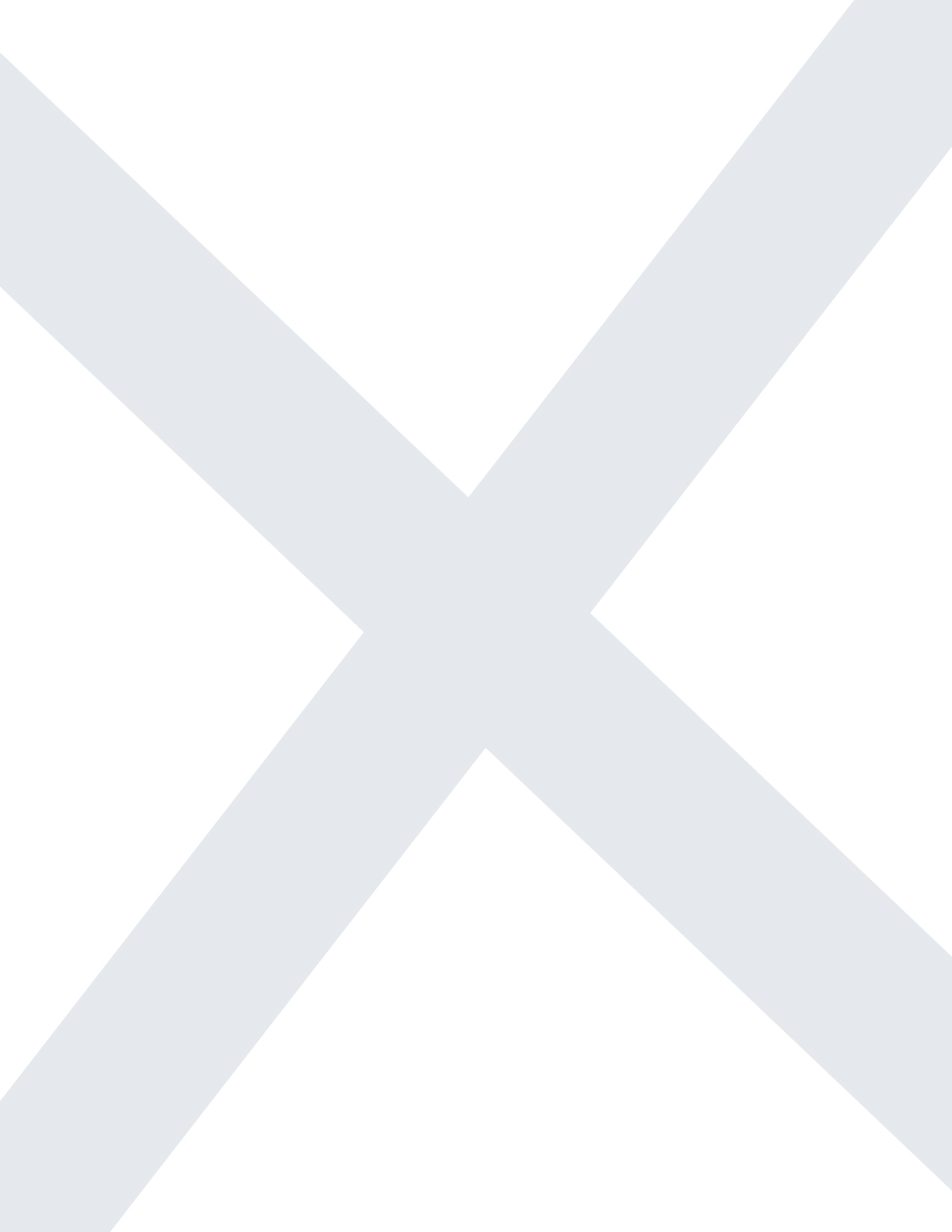 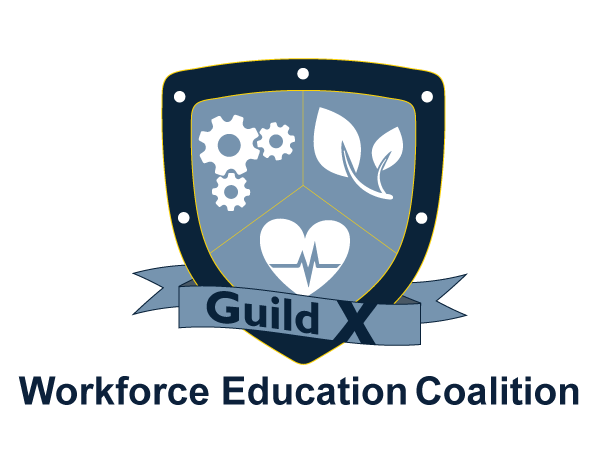 Agenda		Manufacturing Guild XADVISORY BOARDSMay 9, 2018I.   Welcome								Marybeth JacobsenII.   IntroductionsIII. Business Spotlight						Vic Anselmo													Applied PowdercoatIII.   Goal: Advisory Boards	Ventura College Mfg Technology Curriculum: Machinist						John ClarkIndustrial Technology Maintenance  			Lead Instructor, Ventura College                                          TechniciansIV. Announcements (10 min.)Next meeting:  June 13, 2018, 8:00 – 9:30 a.m., Pharos Center/VCCF 4001 Mission Oaks Blvd, Camarillo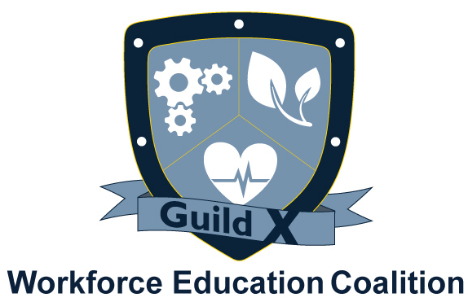 MinutesManufacturing Guild X: ADVISORY BOARDSApril 11, 20184001 Mission Oaks Blvd., Camarillo, CAPresent: Meeting was called to order by Marybeth Jacobsen at 8:04 A.M.Meeting ReviewMarybeth Jacobsen invited Guild members to sign the WEC’s letter in support of AB 1743.  This legislation will allow current CTE funding to continue in contrast to the Governor’s proposal, which will fund K-12 CTE through the community college district.  The letter will be submitted on April 13th to the Assembly Finance Committee.Jacobsen announced the Governor’s proposal for a 115th community college which will be the first fully online community college in California.  Industry partners expressed a general dislike for teaching hands on skills on line.  Guild members agreed it could be a great supplement to hands-on, learning for general education and theory.John Clark provided an overview of Ventura College’s machinist program.  Guild members pointed out ways to overlap the machinist program with other manufacturing-related curriculum and how they want individuals trained/qualified.  Many questions were asked, raising the need to continue the conversation at the next meeting.  Clark asked industry partners to complete and share a brief survey of skills needed at various employment levels to better understand how to shape curriculum.AnnouncementsMeeting time discussion – many Guild members expressed an interest in meeting during the evening, after work.  After the discussion about Ventura College’s machinist program the Guild will try meeting in an evening.The annual Engineering and Energy Entrée to Employment is coming up.  All Guild members in these fields are invited to attend this event.  April 25th from 6-8 pm at CSU Channel IslandsContact Mairelise Robinson at M.Robinson@WorkforceEC.org to register or for more informationPeter Zierhut is working with local representatives to train veterans to be machinists.  Guild members are invited to participate in designing the program.  Contact Joyce Wallach for more information.Joyce Wallach: Joyce.wallach@gmail.comEleven CNC students graduated from the College of the Canyons with eighteen certificates collectively.  Nine have been hired so far and there will be another graduation on September 21st.  Guild members are invited to attend the graduation on the 21st, which will be followed immediately by a hiring fair.Manufacturing Guild X ChairThe Guild needs a new Manufacturing Guild Chair.  Responsibilities include: Moderating Manufacturing Guild X meetings and attending occasional executive committee meetings to help create the meeting agendas.If you are interested or would like to nominate someone, please email Marybeth Jacobsen at M.Jacobsen@WorkforceEC.orgAll Guild materials, agendas, minutes, and WEC events can be found on the WEC website.  An event calendar can be reached from the home page.  Guild agendas will be posted on the calendar.WEC Calendar: https://www.workforceec.org/calendar-1/WEC Guild X: https://www.workforceec.org/guild-x Action StepsPrograms Complete:The restructure the Manufacturing Guild to be more action driven Programs in Design:VCCCD Career Education Committee – Guild sets agenda item for bi-monthly committee meetingNext Meeting: May 9, 2018, 8:00 a.m. at Pharos Center for InnovationMeeting was adjourned at 9:31 A.MRecorded by:Mairelise RobinsonDirector of Operations